Reference: WES1901.017 January 2019Works update – Beevers Street & Michael Court closureConstruction will soon begin on Beevers Street to relocate some existing overhead power lines that currently run along the West Gate Freeway. As part of these works, a section of Beevers Street and all of Michael Court will be closed to vehicles. Temporary closure of Beevers Street & Michael CourtMonday 14 January – Monday 4 February 2019.During this time:vehicle access to 1 to 11 Beevers Street, 13 Beevers Street and all of Michael Court will be temporarily blocked from Monday 14 January 2019 - please see the map over the page for location details;driveway and footpath access to your property will be maintained; andparking on the north side of Beevers Street will be temporarily unavailable during this time – please see the map over the page for location details. Where to park your vehicle:please ensure you do not park your vehicle in the construction area during this time as access will be blocked and you will be unable to access your vehicle. Please see the map over the page for location details.What you could expect:an increase in construction vehicles within the area; an increase in construction noise during the day from our machinery and trucks; and water spray trucks to help manage dust and dirt and loads will be covered when dirt and rock are being transported. These works will generally be carried out from Monday to Friday between 7am - 6pm and Saturdays between 7am - 3pm, however some night works may be required. When works are scheduled out of hours and may have a direct impact on you, we will provide further information to you before works start.  Please note that works and timings may change in the event of bad weather or other unavoidable circumstances. For updates and more information about our works please visit westgatetunnelproject.vic.gov.au or contact us using the details below.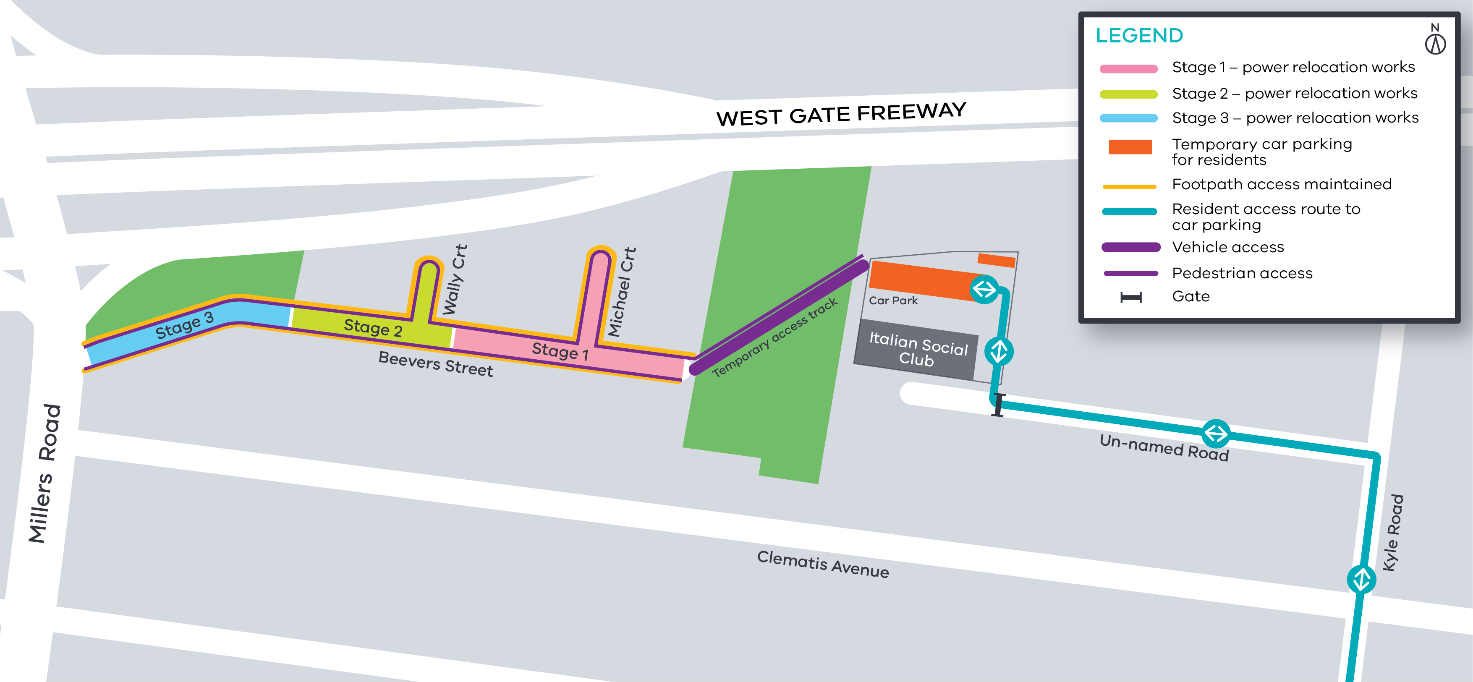 Contact usPlease contact us if you have any questions or feedback about these works.Contact usPlease contact us if you have any questions or feedback about these works.Contact usPlease contact us if you have any questions or feedback about these works.Contact usPlease contact us if you have any questions or feedback about these works.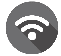 westgatetunnelproject.vic.gov.au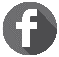 facebook.com/westgatetunnelprojectfacebook.com/westgatetunnelproject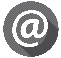 info@wgta.vic.gov.au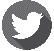 @westgatetunnel@westgatetunnel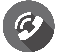 1800 105 105 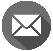 West Gate Tunnel ProjectGPO Box 4509Melbourne Victoria 3001West Gate Tunnel ProjectGPO Box 4509Melbourne Victoria 3001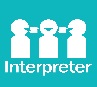 Interpreter service: 13 14 50